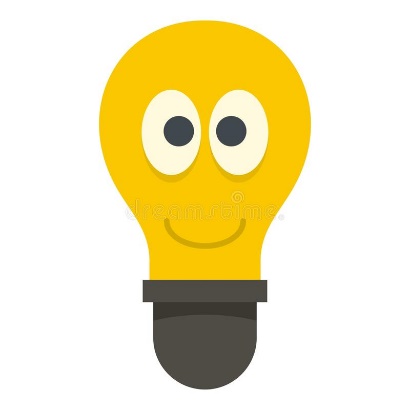 Τα ομόηχα άρθρα τον-τωνΝα βάλεις το κατάλληλο  άρθρο τον-των Διόρθωσε τα λάθη όπου  υπάρχουν  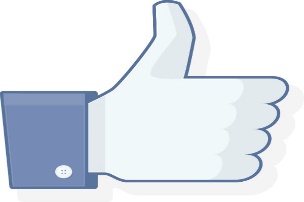 Να γράψεις τον, των στα κενά των παρακάτω προτάσεων Ο σύλλογος ___ δασκάλων αποφάσισε να πάμε εκδρομή στην Ακρόπολη. Ο Θανάσης μόλις είδε ___ Γιώργο να κλαίει έτρεξε αμέσως κοντά του. Οι σχέσεις ___ γιατρών με τους ασθενείς είναι καλές. Τα παιδιά λέρωσαν ___ λευκά τραπεζομάντηλα. Πολλά είδη ___ άγριων ζώων είναι υπό εξαφάνιση. Είδα από κοντά ___ αγαπομένο μου ηθοποιό. Οι πυρκαγιές ___ δασών προκάλεσαν μεγάλη φυσική καταστροφή. Ο δήμαρχος ζήτησε από ___ υπάλληλο να κοιτάξει τα χαρτιά. Ο δάσκαλος κάλεσε ___ πατέρα μου για να συζητήσουν για τις επιδόσεις μου. 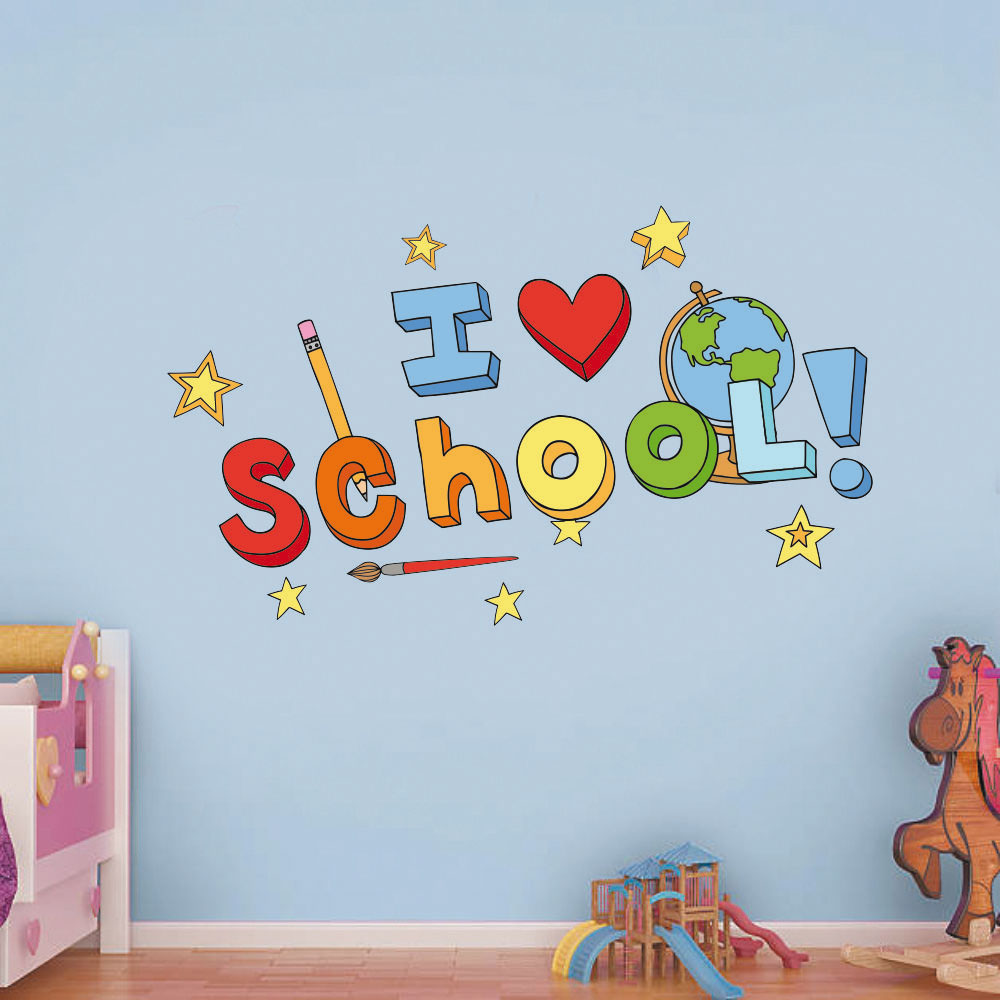 ___ παιδιών ___ δημάρχων ___ παραμυθιών ___ γιατρό ___ σχολείων ___ πόλεμο ___ μαθητή ___ ασθενή ___βυθό ___ διαδρόμων ___ κηπουρό ___ θαλασσών ___ δρόμο ___ μολυβιών ___Γιώργο ___σωλήνα ___ υπάλληλο ___ χωριών ___ θεατών ___ σταθμών ___ τραπεζών ___ δικαστών ___ ναυτών ___ σύλλογο ___ σκύλων ___αγώνα ___ ομάδων ___ αιώνω ___φάκελο ___άγγελο ___ τραγουδιστή ___ επιγραφών ___ καθηγητή ___ γυμναστών ___σπιτιών ___ ψαριών Τον σπιτιών Τον εποχών Των μαθητή Των σχολείων Των οδηγό Των αθλητή Τον δέντρων Των γιατρών Τον μαθημάτων Τον φάρο Τον εξετάσεων Των λουλουδιών Των άνθρωπο Των λαθών Τον ζημιών Των δάσκαλο Τον τραπεζών Των ανθρώπων Των τραπεζιών Των καταιγίδων Των Αύγουστο Τον μολυβιών Των προπονητή Τον εβδομάδων Των υπολογιστών Τον λαμπάδων Των τραγουδιστών Τον υπουργών Τον εκδρομών Τον υπουργών Των μαθημάτων Των μισθό Τον γεωργών Των διευθυντή Τον νικητή Των ατυνομικό Τον πόνο Των αστροναύτη Τον θυρωρό Τον δοντιών Τον οικοδόμων Των θαλασσών Τον ουρανό Τον συνταγών Τον προβλημάτων Των Θανάση Τον άρρωστο Των ασκήσεων 